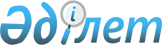 Еңбекшіқазақ ауданында дауыс беруді өткізу және дауыс санау үшін сайлау учаскелерін құру туралыАлматы облысы Еңбекшіқазақ ауданы әкімінің 2015 жылғы 02 ақпандағы № 2-01 шешімі. Алматы облысы Әділет департаментінде 2015 жылы 25 ақпанда № 3077 болып тіркелді      РҚАО ескертпесі.

      Құжаттың мәтінінде түпнұсқасының пунктуациясы мен орфографиясы сақталған.

      "Қазақстан Республикасындағы сайлау туралы" 1995 жылғы 28 қыркүйектегі Қазақстан Республикасының Конституциялық Заңының 23-бабының 1-тармағына, "Қазақстан Республикасындағы жергілікті мемлекеттік басқару және өзін-өзі басқару туралы" 2001 жылғы 23 қаңтардағы Қазақстан Республикасы Заңының 33-бабының 2-тармағына сәйкес, Еңбекшіқазақ ауданының әкімі ШЕШІМ ҚАБЫЛДАДЫ:

      1. Еңбекшіқазақ ауданында дауыс беруді өткізу және дауыс санау үшін сайлау учаскелері осы шешімнің қосымшасына сәйкес құрылсын.

      2. Осы шешімнің орындалуын бақылау аудан әкімінің орынбасары Ахметов Бекет Төлегенұлына жүктелсін. 

      3. Аудан әкімі аппаратының басшысы Керімбеков Бекен Орынбекұлына осы шешімді әділет органдарында мемлекеттік тіркелгеннен кейін ресми және мерзімді баспа басылымдарында, сондай-ақ Қазақстан Республикасының Үкіметі белгілеген интернет-ресурста және аудан әкімдігінің интернет-ресурсында жариялау жүктелсін. 

      4. Осы шешім әділет органдарында мемлекеттік тіркелген күннен бастап күшіне енеді және алғашқы ресми жарияланған күнінен кейін күнтізбелік он күн өткен соң қолданысқа енгізіледі.

 Еңбекшіқазақ ауданында дауыс беруді өткізу және дауыс санау үшін құрылған сайлау учаскелері      1.  № 127 сайлау учаскесі.

      Орталығы: Есік қаласы, Райымбек батыр көшесі № 44, Райымбек атындағы орта мектеп, телефон: 71639.

      Шекарасы: Есік қаласы, көшелер: Горная, Подгорная, Победы, Гражданская, Российская, Трудовая, Вавилов, 8 Март, Уральская, Кавказская, Полевая, Быковского, Мәлкеев, Райымбек батыр, Грибоедов, Строительная, Васильев, Хангелді батыр, Дзержинского, Оразбаев, Пархоменко, Целинная, Щорс, Лазо, Фурманов, Абай № 1-ден № 57-ге дейін (тақ жағы), № 2-ден № 52-ге дейін (жұп жағы), Әбдиев № 1-ден № 47-ге дейін (тақ жағы), № 2-ден № 54а-ға дейін (жұп жағы), Тоқатаев № 1-ден № 69-ға дейін (тақ жағы), № 2-ден № 72-ге дейін (жұп жағы), Әуезов № 1-ден № 13а-ға дейін (тақ жағы), № 2-ден № 26-ға дейін (жұп жағы), Жаманқараев № 1-ден № 15-ке дейін (тақ жағы), № 2-ден № 10-ға дейін (жұп жағы), Первомайская № 1-ден № 29-ға дейін (тақ жағы), № 2-ден № 32а-ға дейін (жұп жағы), Циолковский № 2-ден № 30-ға дейін (жұп жағы); қалтарыстары: 8 Март, Трудовой, Мирный, Братский, Малькеев, Карагачевый, Строительный, Васильев, Дзержинский, Луговой.

      2.  № 128 сайлау учаскесі.

       Орталығы: Есік қаласы, Абай көшесі № 98, Қазақ-түрік лицейі, телефон: 42636.

      Шекарасы: Есік қаласы, көшелер: Куйбышев, Ордженикидзе, Мир, Урицкий, Нұрбаев, Жақыпов, Киров, Чайковского, Суворов, Грушовая, Вишневая, Речная, Стадионная, Циолковский № 1-ден № 31а-ға дейін (тақ жағы), Колхозная, Первомайская № 31-ден № 115-ке дейін (тақ жағы), № 34-тен № 46-ға дейін (жұп жағы), Әуезов № 15-тен № 67-ге дейін (тақ жағы), № 28-ден № 82-ге дейін (жұп жағы), Тоқатаев № 71-ден № 153-ке дейін (тақ жағы), № 74-тен № 114-ке дейін (жұп жағы), Абай № 59-дан № 113-ке дейін (тақ жағы), № 54-тен № 136-ға дейін (жұп жағы), Жаманқараев № 17-ден № 85-ке дейін (тақ жағы), № 12-ден № 86-ға дейін (жұп жағы), Орымбетов № 1-ден № 45-ке дейін (тақ жағы), № 2-ден № 58-ге дейін (жұп жағы), Әбдиев № 49-дан № 99-ға дейін (тақ жағы), № 56-дан № 106-ға дейін (жұп жағы), Фрунзе № 1-ден № 7-ге дейін (тақ жағы), № 2-ден № 8-ге дейін (жұп жағы), Алматинская № 96-дан № 160-қа дейін (жұп жағы), Западная № 1-ден № 4а-ға дейін.

      3.  № 129 сайлау учаскесі.

       Орталығы: Есік қаласы, Абай көшесі № 138, Абылайхан атындағы № 4 орта мектеп, телефон: 41536.

       Шекарасы: Есік қаласы, көшелер: Попов, Чапаев, Кешубаев, Қарсақбайұлы, Лермонтов, Тиккелдиев, Жаманқараев № 87-ден № 129-ға дейін (тақ жағы), № 88-ден № 132-ге дейін (жұп жағы), Әуезов № 69-дан № 105-ке дейін (тақ жағы), № 84-тен № 130-ға дейін (жұп жағы), Тоқатаев № 155-тен № 167-ге дейін (тақ жағы), № 116-дан № 162-ге дейін (жұп жағы), Первомайская № 117-ден № 179-ға дейін (тақ жағы), № 48-ден № 120-ға дейін (жұп жағы), Орымбетов № 47-ден № 91-ге дейін (тақ жағы), № 60-тан № 92-ге дейін (жұп жағы), Әбдиев № 101-ден № 121-ге дейін (тақ жағы), № 108-ден № 136-ға дейін (жұп жағы), Островский № 2-ден № 72-ге дейін (жұп жағы), № 74-тен № 99-ға дейін, Пушкин № 1-ден № 27-ге дейін (тақ жағы), № 2-ден № 30-ға дейін (жұп жағы), Жамбыл № 1-ден № 31-ге дейін (тақ жағы), № 2-ден № 30-ға дейін (жұп жағы), Амангелді № 1-ден № 11-ге дейін (тақ жағы), № 2-ден № 30-ға дейін (жұп жағы), Набережная № 1-ден № 11-ге дейін (тақ жағы), № 2-ден № 6-ға дейін (жұп жағы), Алматинская № 111-ден № 207-ге дейін (тақ жағы), № 52-ден № 94-ке дейін (жұп жағы), Фрунзе № 9-дан № 65-ке дейін (тақ жағы), № 10-нан № 58-ге дейін (жұп жағы), Абай № 115-тен № 157-ге дейін (тақ жағы), № 138-ден № 170-ке дейін (жұп жағы), Западная № 5-тен № 29-ға дейін (тақ жағы), № 6-дан № 28-ге дейін (жұп жағы), Алтын Адам аллеясы № 1-ден № 21-ге дейін (тақ жағы), № 2-ден № 36-ға дейін (жұп жағы), Подстанция, Грушовый сад; қалтарыстары: Попов, Абай, Первомайский.

      4.  № 130 сайлау учаскесі.

       Орталығы: Есік қаласы, Абай көшесі № 231, Р.Тоқатаев атындағы орта мектеп, телефон: 40522.

       Шекарасы: Есік қаласы, көшелер: Аманбаев, Чехов, Кошевого, Крупской, Омская, Ломоносов, Островского № 1-ден № 73-ке дейін (тақ жағы), Амангелді № 13-тен № 95-ке дейін (тақ жағы), № 32-ден № 104-ке дейін (жұп жағы), Әуезов № 107-ден № 181-ге дейін (тақ жағы), № 132-ден № 210-ға дейін (жұп жағы), Абай № 159-дан № 247-ге дейін (тақ жағы), № 172-ден № 266-ға дейін (жұп жағы), Жаманқараев № 131-ден № 193-ке дейін (тақ жағы), № 134-тен № 210-ға дейін (жұп жағы), Әбдиев № 121а-дан № 139-ға дейін (тақ жағы), № 138-ден № 204а-ға дейін (жұп жағы), Пушкин № 27а-дан № 55-ке дейін (тақ жағы), № 32-ден № 44-ке дейін (жұп жағы), Тоқатаев № 169-дан № 253-ке дейін (тақ жағы), № 164-тен № 252-ге дейін (жұп жағы), Жамбыл № 33-тен № 47-ге дейін (тақ жағы), № 32-ден № 50-ге дейін (жұп жағы), Орымбетов № 93-тен № 171-ге дейін (тақ жағы), № 94-тен № 158-ге дейін (жұп жағы), Иссыкская № 2-ден № 16-ға дейін, Чернышевский № 21-ден № 81-ге дейін (тақ жағы), № 16-дан № 90-ға дейін (жұп жағы), Матросов № 19-дан № 85-ке дейін (тақ жағы), № 20а-дан № 76-ға дейін (жұп жағы), Первомайская № 181-ден № 201-ге дейін (тақ жағы), № 122-ден № 154-ке дейін (жұп жағы), Набережная № 13-тен № 95-ке дейін (тақ жағы), № 8-тен № 94-ке дейін (жұп жағы), Тохтабаев № 1-ден № 41-ге дейін (тақ жағы), № 2-ден № 42-ге дейін (жұп жағы); Жамбыл даңғылы № 2-ден № 42-ге дейін (жұп жағы); қалтарыс Набережный. 

      5.  № 131 сайлау учаскесі.

      Орталығы: Есік қаласы, Абай көшесі № 318, аудандық Мәдениет үйі, телефон: 72801, 72101.

      Шекарасы: Есік қаласы, көшелер: Мәметова, Амурская, Северная, Әбдиев № 141-ден № 203-ке дейін (тақ жағы), № 206-дан № 224-ке дейін (жұп жағы), Орымбетов № 173-тен № 215-ке дейін (тақ жағы), № 160-тан № 220-ға дейін (жұп жағы), Жаманқараев № 195-тен № 237-ге дейін (тақ жағы), № 212-ден № 238-ге дейін (жұп жағы), Абай № 249-дан № 277-ге дейін (тақ жағы), № 268-ден № 318-ге дейін (жұп жағы), Тоқатаев № 255-тен № 289-ға дейін (тақ жағы), № 254-тен № 280-ге дейін (жұп жағы), Мечников № 3-тен № 48-ге дейін, Тохтабаев № 44-тен № 62-ге дейін (жұп жағы), Амангелді № 106-дан № 150-ге дейін (жұп жағы), Торговая № 11-ден № 31-ге дейін (тақ жағы), № 12-ден № 32-ге дейін (жұп жағы), Құмаров № 11-ден № 59-ға дейін (тақ жағы), № 10-нан № 58-ге дейін (жұп жағы); Жамбыл даңғылы № 1-ден № 47-ге дейін (тақ жағы).

      6.  №132 сайлау учаскесі.

      Орталығы: Есік қаласы, Абай көшесі № 320, Есік гуманитарлық-экономикалық колледжі, телефон: 73200, 73232.

      Шекарасы: Есік қаласы, көшелер: Ардагер, Болашақ, Ынтымақ, Желтоқсан, Абай № 320-дан № 328-ге дейін (жұп жағы), Орымбетов № 216; № 2 ықшам ауданы, № 4 ықшам ауданы. 

      7.  № 133 сайлау учаскесі.

      Орталығы: Есік қаласы, Ысқақ көшесі № 86, Есік электр жүйелері кәсіпорны әкімшілік ғимараты, телефон: 70000.

      Шекарасы: Есік қаласы, көшелер: Ысқақ, Амангелді № 97-ден № 143-ке дейін (тақ жағы), № 144 үй, Набережная № 97-ден № 157-ге дейін (тақ жағы), № 96-дан № 144-ке дейін (жұп жағы), Торговая № 3-тен № 9б-ға дейін (тақ жағы), № 2-ден № 10-ға дейін (жұп жағы), Құмаров № 1-ден № 9а-ға дейін (тақ жағы), № 2-ден № 8-ге дейін (жұп жағы), Иссыкская № 17-ден № 28-ге дейін, Уәлиханов № 11, № 11б, № 20, № 21, № 22, № 24, № 26 а, № 29; № 3 ықшам аудан.

      8.  № 134 сайлау учаскесі.

      Орталығы: Есік қаласы, Алматинская көшесі № 37, Қаныш Сәтпаев атындағы орта мектеп, телефон: 76572.

      Шекарасы: Есік қаласы, көшелер: Колесник, Әбдіров, Тохтаров, Қошқарбаев, Менделеев, Малая, Волжская, Гайдар, Гоголь, Байкал, Одесса, Арычная, Таубөктері, Самал, Достык, Наурыз, Алтын Адам аллеясы № 23-тен № 117-ге дейін (тақ жағы), № 38-ден № 122-ге дейін (жұп жағы), Крымская № 1-ден № 24-ке дейін, Астана № 1-ден № 105-ке дейін (тақ жағы), № 2-ден № 136-ға дейін (жұп жағы), Алматинская № 25-тен № 113-ке дейін (тақ жағы), № 4-тен № 50-ге дейін (жұп жағы), Киевская № 1-ден № 9-ға дейін (тақ жағы), № 2-ден № 10-ға дейін (жұп жағы), Космонавтов № 2-ден № 22-ге дейін (жұп жағы), Матросов № 1-ден № 17-ге дейін (тақ жағы), № 2-ден № 20-ға дейін (жұп жағы), Чернышевский № 1-ден № 19-ға дейін (тақ жағы), № 2-ден № 14-тен (жұп жағы), Островский № 1-ден № 73-ке дейін (тақ жағы); Новостройка 1, Новостройка 2; қалтарыстары: Глубинный, Волжский, Гастелло, Гайдар, Украина, Зеленый, Одесса, Киевский № 1-ден № 10-ға дейін, Западный, Алматинский, Байкальский. 

      9.  № 135 сайлау учаскесі.

      Орталығы: Есік қаласы, Талғар көшесі № 5, Есік кәсіптік-техникалық колледжі, телефон: 75083.

      Шекарасы: Есік қаласы, көшелер: Некрасов, Крылов, Степная, Калинин, Коммунальная, Сейфуллин, Талгарская, Панфилов, Жұмабаев, Жароков, Майлин, Зазулин, Молдағұлова, Спортивная, Малокрымская, Юбилейная, Төле би, Қазыбек би, Әйтеке би, Бәйтерек, Уәлиханов № 1-ден № 10-ға дейін, № 12, № 13, № 14, Астана № 107-ден № 153-ке дейін (тақ жағы), № 138-ден № 154-ке дейін (жұп жағы), Киевская № 11-ден № 93-ке дейін (тақ жағы), № 12-ден № 92-ге дейін (жұп жағы), Алтын Адам аллеясы № 119-дан № 159-ға дейін (тақ жағы), № 124-тен № 152-ге дейін (жұп жағы), Алматинская № 1-ден № 23-ке дейін (тақ жағы), № 2 үй, Космонавтов № 1-ден № 21-ге дейін (тақ жағы), Крымская № 25-тен № 59-ға дейін (тақ жағы), № 26-дан № 58-ге дейін (жұп жағы); қалтарыстары: Юбилейный, Водопроводный, Крымский.

      10.  № 136 сайлау учаскесі. 

      Орталығы: Ават ауылы, Абылайхан көшесі нөмірсіз, Мәдениет үйі, телефон: 64241.

      Шекарасы: Ават ауылы, Алматы трамвай-троллейбус басқармасының саяжай қоғамдастықтары: Солнечная поляна, Бағдаршам.

      11.  № 137 сайлау учаскесі. 

      Орталығы: Ақши ауылы, Бөлек батыр көшесі № 47, Ақши орта мектеп, телефон: 22236.

      Шекарасы: Ақши ауылы, Саз ауылы.

      12.  № 138 сайлау учаскесі.

      Орталығы: Ақши ауылдық округінің Қайрат ауылы, Түрікпен көшесі № 4, Қайрат негізгі орта мектебі, телефон: 27564.

      Шекарасы: Ақши ауылдық округінің Қайрат ауылы, Сүт-тауарлы фермасы.

      13.  № 139 сайлау учаскесі.

      Орталығы: Қазатком ауылы, Ошақбай көшесі №13, Қазатком негізгі орта мектебі, телефон: 27552.

      Шекарасы: Қазатком ауылы, Жарсу учаскесі.

      14.  № 140 сайлау учаскесі.

      Орталығы: Қызылшарық ауылы, Мақсұтов көшесі №15, М.Әуезов атындағы орта мектеп, телефоны: 977591.

      Шекарасы: Қызылшарық ауылы, Диқан ауылы, Ақбаз учаскесі.

      15.  № 141 сайлау учаскесі.

      Орталығы: Асы ауылдық округінің Қайрат ауылы, Ж.Салеева көшесі № 2, И.Саттаров атындағы орта мектеп, телефон: 950651.

      Шекарасы: Асы ауылдық округінің Қайрат ауылы. 

      16.  № 142 сайлау учаскесі.

      Орталығы: Жаңашаруа ауылы, Одаманов көшесі нөмірсіз, Жаңашаруа орта мектебі, телефон: 950435.

      Шекарасы: Жаңашаруа ауылы, Қонаев атындағы Үлкен Алматы каналының учаскесі.

      17.  № 143 сайлау учаскесі.

      Орталығы: Асысаға ауылы, Үшпаев көшесі нөмірсіз, Қабылов атындағы орта мектеп – мектепке дейінгі шағын орталығымен, телефон: 950584.

      Шекарасы: Асысаға ауылы, Таусүгір ауылы, Сарытау ауылы, мал шаруашылық кешені.

      18.  № 144 сайлау учаскесі.

      Орталығы: Балтабай ауылы, Школьная көшесі нөмірсіз, Балтабай орта мектеп – мектепке дейінгі шағын орталығымен, телефон: 50346.

      Шекарасы: Балтабай ауылы, Сүт-тауарлы фермасы № 1, Сүт-тауарлы фермасы № 2, саяжай қоғамдастықтары: Прометей, Надежда.

      19.  № 145 сайлау учаскесі.

      Орталығы: Бірлік ауылы, Мелиоратор көшесі № 1, Үлкен Алматы каналы учаскесінің кеңсесі, телефон: 50442.

      Шекарасы: Бірлік ауылы.

      20.  № 146 сайлау учаскесі.

      Орталығы: Ақтоғай ауылы, Школьная көшесі № 1, Еңбек орта мектеп – мектепке дейінгі шағын орталығымен, телефон: 54344.

      Шекарасы: Ақтоғай ауылы, Еңбек ауылы. 

      21.  № 147 сайлау учаскесі.

      Орталығы: Өрнек ауылы, Жарылғап көшесі № 26, Өрнек бастауыш мектебі, телефон: 20128.

      Шекарасы: Өрнек ауылы.

      22.  № 148 сайлау учаскесі.

      Орталығы: Ақбастау ауылы, Центральная көшесі № 15, Ақбастау орта мектеп – мектепке дейінгі шағын орталығымен, телефон: 33399.

      Шекарасы: Ақбастау ауылы.

      23.  № 149 сайлау учаскесі.

      Орталығы: Күш ауылы, Ленин көшесі № 1, фельдшерлік акушерлік пункті, телефон: 39242.

      Шекарасы: Күш ауылы, Кордон Күш бұрылысы.

      24.  № 150 сайлау учаскесі. 

      Орталығы: Бөлек ауылы, Достық көшесі нөмірсіз, М.Горький атындағы орта мектеп, телефон: 57359.

      Шекарасы: Бөлек ауылы, Бөлек ауылдық округінің саяжай қоғамдастықтары.

      25.  № 151 сайлау учаскесі.

      Орталығы: Әймен ауылы, Ленин көшесі № 225, Әймен орта мектеп – мектепке дейінгі шағын орталығымен, телефон: 21055.

      Шекарасы: Әймен ауылы.

      26.  № 152 сайлау учаскесі.

      Орталығы: Қарасай ауылы, Гагарин көшесі № 1, Абай атындағы орта мектеп, телефон: 57649.

      Шекарасы: Қарасай ауылы.

      27.  № 153 сайлау учаскесі.

      Орталығы: Бәйдібек би ауылы, Балағазыұлы көшесі № 2, Н.Островский атындағы орта мектеп – мектепке дейінгі шағын орталығымен, телефон: 56332.

      Шекарасы: Бәйдібек би ауылы, көшелер: Балағазыұлы, Зорманов, Мир, Панфилов, Жақыпов, Зазулин, Олжаболатов, Садовая, Сейфуллин, Шевченко, Ключевая, Васильев, Рысқұлов, Терешкова, Алмабеков, Байболов № 1-ден № 211-ге дейін (тақ жағы), № 2-ден № 154-ке дейін (жұп жағы); подстанция.

      28.  № 154 сайлау учаскесі.

      Орталығы: Бәйдібек би ауылы, Байболов көшесі № 244, Т.Әубәкіров атындағы орта мектеп-мектепке дейінгі шағын орталығымен, телефон: 56987.

      Шекарасы: Бәйдібек би ауылы, көшелер: Сибирская, Оразбеков, Гагарин, Северная, Победа, Подгорная, Виноградная, Космодемьянская, Акбуюмов, Сыдықов, Фурманов, Комсомольская, 1 Май, Арычная, Байболов № 213-тен № 397-ге дейін (тақ жағы), № 160-тан № 366-ға дейін (жұп жағы); Сүт-тауарлы фермасы; қалтарыстары: Восточный, 8 Март.

      29.  № 155 сайлау учаскесі.

      Орталығы: Жаңашар ауылы, Кузиев көшесі № 71, Т.Рысқұлов атындағы орта мектеп, телефон: 28520.

      Шекарасы: Жаңашар ауылы, саяжай қоғамдастықтары: Машиностроитель, Асфа.

      30.  № 156 сайлау учаскесі.

      Орталығы: Космос ауылы, Школьная көшесі № 13, І.Жансүгіров атындағы орта мектеп– мектепке дейінгі шағын орталығымен, телефон: 25148.

      Шекарасы: Космос ауылы.

      31.  № 157 сайлау учаскесі.

      Орталығы: Базаркелді ауылы, Центральная көшесі № 33, Базаркелді бастауыш мектебі, телефон: 24478.

      Шекарасы: Базаркелді ауылы.

      32.  № 158 сайлау учаскесі.

      Орталығы: Ащыбұлақ ауылы, Бубенцов көшесі нөмірсіз, А.Н.Бубенцов атындағы орта мектеп– мектепке дейінгі шағын орталығымен, телефон: 979186.

      Шекарасы: Ащыбұлақ ауылы.

      33.  № 159 сайлау учаскесі.

      Орталығы: Қазақстан ауылы, Қайыпов көшесі № 8, Ж.Қайыпов атындағы орта мектеп, телефон: 979695.

      Шекарасы: Қазақстан ауылы.

      34.  № 160 сайлау учаскесі.

      Орталығы: Қайыпов ауылы, Дарханбаев көшесі № 4, Қазақстан орта мектебі, телефон: 979628.

      Шекарасы: Қайыпов ауылы.

      35.  № 161 сайлау учаскесі.

      Орталығы: Қаражота ауылы, Иманов көшесі № 20, Б.Момышұлы атындағы орта мектеп, телефон: 951038.

      Шекарасы: Қаражота ауылы, мал жайылымы учаскелері: Ақтұма, Бабатоған, Торғай, Дайырсаз, Сарыбас.

      36.  № 162 сайлау учаскесі.

      Орталығы: Сарыбұлақ ауылы, Вихрев көшесі № 11, Сарыбұлақ орта мектебі, телефон: 951069.

      Шекарасы: Сарыбұлақ ауылы, учаскелері: Бесбаз, Диірмен, Жалалбаз.

      37.  № 163 сайлау учаскесі.

      Орталығы: Ақтоған ауылы, Абай көшесі № 31, Ақтоған орта мектебі, телефон: 951151.

      Шекарасы: Ақтоған ауылы, "Куликовка" жауапкершілігі шектеулі серіктестігі; мал жайылым учаскелері: Шұбайбаз, Шадайбаз, Қымызбаз.

      38.  № 164 сайлау учаскесі.

      Орталығы: Қаракемер ауылы, Тастанбеков көшесі № 11, Қ.Орымбетов атындағы орта мектебі, телефон: 49068.

      Шекарасы: Қаракемер ауылы.

      39.  № 165 сайлау учаскесі.

      Орталығы: Талдыбұлақ ауылы, Жаманқараев көшесі нөмірсіз, Талдыбұлақ орта мектеп– мектепке дейінгі шағын орталығымен, телефон: 21106.

      Шекарасы: Талдыбұлақ ауылы, Сатай ауылы.

      40.  № 166 сайлау учаскесі.

      Орталығы: Достық ауылы, Кенжебаев көшесі № 10, Қаратұрық орта мектебі, телефон: 974506.

      Шекарасы: Достық ауылы, Лавар ауылы, Сүт-тауарлы фермасы.

      41.  № 167 сайлау учаскесі.

      Орталығы: Қаратұрық ауылы, Калинин көшесі № 10, А.Саттаров атындағы орта мектеп, телефон: 975136.

      Шекарасы: Қаратұрық ауылы.

      42.  № 168 сайлау учаскесі.

      Орталығы: Ащысай ауылы, Уәлиханов көшесі нөмірсіз, Ш.Уәлиханов атындағы орта мектеп– мектепке дейінгі шағын орталығымен, телефон: 973321.

      Шекарасы: Ащысай ауылы, Сүт-тауарлы фермасы, Дөнқара мал жайылым учаскесі.

      43.  № 169 сайлау учаскесі.

      Орталығы: Тауқаратұрық ауылы, Самсыбеков көшесі № 1, Таусүгір орта мектебі, телефон : 951399.

      Шекарасы: Тауқаратұрық ауылы, Мелиоратор ауылы, Борандысу мал жайылым учаскесі.       

      44.  № 170 сайлау учаскесі.

      Орталығы: Көктөбе ауылы, Нұрманбетов көшесі № 55 а, Көктөбе орта мектеп– мектепке дейінгі шағын орталығымен, телефон: 74087.

      Шекарасы: Көктөбе ауылы.

      45.  № 171 сайлау учаскесі.

      Орталығы: Қызылжар ауылы, Жандосов көшесі нөмірсіз, О.Жандосов атындағы орта мектеп, телефон: 52339.

      Шекарасы: Қызылжар ауылы.

      46.  № 172 сайлау учаскесі.

      Орталығы: Төле би ауылы, Ленин көшесі № 22, Төле би атындағы орта мектеп– мектепке дейінгі шағын орталығымен, телефон: 53665.

      Шекарасы: Төле би ауылы.

      47.  № 173 сайлау учаскесі.

      Орталығы: Алмалы ауылы, Шорманов көшесі № 2, И.Шорманов атындағы орта мектеп– мектепке дейінгі шағын орталығымен, телефон: 59385.

      Шекарасы: Алмалы ауылы.

      48.  № 174 сайлау учаскесі.

      Орталығы: Қорам ауылы, Зарватов көшесі № 46, Қорам орта мектебінің спорт залы, телефон: 976430.

      Шекарасы: Қорам ауылы, көшелер: Шымболатов, Тойбеков, Зарватов, Беспаев, 1 Май, Октябрь, Темірқұлов, Комсомол, Заречная, 8 Март № 1-ден № 7-ге дейін (тақ жағы), № 2-ден № 6-ға дейін (жұп жағы), Дулятов № 1-ден № 15-ке дейін (тақ жағы), № 2-ден № 16-ға дейін (жұп жағы), Арзиев № 1-ден № 15-ке дейін (тақ жағы), № 2-ден № 14-ке дейін (жұп жағы); № 1 ықшам ауданы.

      49.  № 175 сайлау учаскесі.

      Орталығылы: Қорам ауылы, Зарватов көшесі № 46, Қорам орта мектебінің акт залы, телефон: 976430.

      Шекарасы: Қорам ауылы, көшелер: Уәлиханов, Саутахун, Абай, Гаитов, Жамбыл, Розыбакиев, Жандосов, Қайыпов, Тайыров, Иманов, 8 Март № 9-дан № 13-ке дейін (тақ жағы), № 8-ден № 12-ге дейін (жұп жағы), Дулятов № 17-ден № 31-ге дейін (тақ жағы), № 18-ден № 32-ге дейін (жұп жағы), Арзиев № 17-ден № 169-ға дейін (тақ жағы), № 16-дан № 168-ге дейін (жұп жағы); Сүт-тауарлы фермасы № 2; № 2 ықшам ауданы.

      50.  № 176 сайлау учаскесі.

      Орталығы: Қырбалтабай ауылы, Алтынсарин көшесі № 3, Ы.Алтынсарин атындағы орта мектеп, телефон: 53225.

      Шекарасы: Қырбалтабай ауылы, Қайнар ауылы.

      51.  № 177 сайлау учаскесі.

      Орталығы: Шалқар ауылы, Жамбыл көшесі № 3, Құрөзек негізгі орта мектебі, телефон: 24220.

      Шекарасы: Ақжал ауылы, Шалқар ауылы.

      52.  № 178 сайлау учаскесі.

      Орталығы: Екпенді ауылы, Набережная көшесі № 14, Екпенді негізгі орта мектебі, телефон: 20118.

      Шекарасы: Екпенді ауылы.

      53.  № 179 сайлау учаскесі.

      Орталығы: Қазтай Ұлтарақов ауылы, Сәтпаев көшесі № 5, Масақ орта мектебі, телефон: 943074.

      Шекарасы: Қазтай Ұлтарақов ауылы, Қызыл баз учаскесі, "Шелек" станциясы, теміржол разьездері.

      54.  № 180 сайлау учаскесі.

      Орталығы: Нұрлы ауылы, Жангелдин көшесі № 7, Нұрлы орта мектебі телефон: 971844.

      Шекарасы: Нұрлы ауылы.

      55.  № 181 сайлау учаскесі.

      Орталығы: Бәйтерек ауылы, Школьная көшесі № 51, Әл-Фараби атындағы орта мектептің спорт залы, телефон: 51229.

      Шекарасы: Бәйтерек ауылы, көшелер: Строительная, Садовая, Сүлейменов, Әлмерек абыз, Молодежная, Комаров, Школьная, Совхозная, Вишневая, Болашақ; қалтарыстар: Центральный, Октябрьский, Талгарский, Советский, Мельничный, Сосновый; саяжай қоғамдастықтары: Эдельвейс, Труженик, Рубин, Орел, Надежда, Ковровщица, Арман, Авиаремонтник.

      56.  № 182 сайлау учаскесі.

      Орталығы: Бәйтерек ауылы, Школьная көшесі № 51, Әл–Фараби атындағы орта мектептің акт залы, телефон: 51229.

      Шекарасы: Бәйтерек ауылы, көшелер: Победа, Луговая, Горная, Новосельская, Арычная, Нововиноградная, Виноградная, Южная, Дачная, Транспортная, Заводская, Мир, Новая, Комсомольская, Солнечная, Цветочная, Каменистая, Дружба, Юность; қалтарыстары: Тенистый, Дормастер; подстанция, Асфальт-бетон зауыты.

      57.  № 183 сайлау учаскесі.

      Орталығы: Алға ауылы, Солтанбай көшесі № 25, Алға орта мектеп, телефон: 24270.

      Шекарасы: Алға ауылы.

      58.  № 184 сайлау учаскесі.

      Орталығы: Қойшыбек ауылы, Сәтпаев көшесі № 1, Қойшыбек орта мектебі, телефон: 23042.

      Шекарасы: Қойшыбек ауылы. 

      59.  № 185 сайлау учаскесі.

      Орталығы: Нұра ауылы, Есбергенов көшесі № 30 а, Нұра ауылының Мәдениет үйі, телефон: 942013.

      Шекарасы: Нұра ауылы, Көкпек ауылы. 

      60.  № 186 сайлау учаскесі.

      Орталығы: Байсейіт ауылы, Хамра көшесі № 3, Исмаил Таиров атындағы орта мектеп-мектепке дейінгі шағын орталағымен, телефон: 972327.

      Шекарасы: Байсейіт ауылы, "Тройник" учаскесі.

      61.  № 187 сайлау учаскесі.

       Орталығы: Бижанов ауылы, Шамсутдинов көшесі нөмірсіз, Мұқағали Мақатаев атындағы орта мектеп– мектепке дейінгі шағын орталығымен, телефон: 971492.

      Шекарасы: Бижанов ауылы.

      62.  № 188 сайлау учаскесі.

      Орталығы: Малыбай ауылы, Жұмабеков көшесі нөмірсіз, Малыбай орта мектеп-мектепке дейінгі шағын орталағымен, телефон: 950796.

      Шекарасы: Малыбай ауылы, "Көк-терек" учаскесі.

      63.  № 189 сайлау учаскесі.

      Орталығы: Саймасай ауылы, Байтұрсынов көшесі нөмірсіз, А.Байтұрсынов атындағы орта мектеп– мектепке дейінгі шағын орталығымен, телефон: 36316.

      Шекарасы: Саймасай ауылы.

      64.  № 190 сайлау учаскесі.

      Орталығы: Амангелді ауылы, Ушуров көшесі нөмірсіз, Садыр атындағы орта мектеп, телефон: 25324.

      Шекарасы: Амангелді ауылы. 

      65.  № 191 сайлау учаскесі.

      Орталығы: Азат ауылы, Школьная көшесі № 67, Азат негізгі орта мектебі, телефон: 38333.

      Шекарасы: Азат ауылы, саяжай қоғамдастықтары: Коммунальник, Тюльпан, Энергетик, Раздольное, Талгарское, Энтузиаст.

      66.  № 192 сайлау учаскесі.

      Орталығы: Қайназар ауылы, Алматинская көшесі № 70, Шоқан Уәлиханов атындағы орта мектеп– мектепке дейінгі шағын орталығымен, телефон: 37218.

      Шекарасы: Қайназар ауылы, саяжай қоғамдастықтары: Автобаза, Бакай, Кировец, Ковровщица.

      67.  № 193 сайлау учаскесі.

      Орталығы: Рахат ауылы, Құмарова көшесі № 16, Рахат орта мектебі, телефон: 30399.

      Шекарасы: Рахат ауылы. 

      68.  № 194 сайлау учаскесі.

      Орталығы: Өрікті ауылы, Новостройка көшесі, Б.Майлин атындағы орта мектеп, телефон: 67253.

      Шекарасы: Өрікті ауылы, саяжай қоғамдастықтары: Алтын алма, Береке, Көксай, Трудовик, Трудовик-молочник, Трудовик-победа, Трудовик-АХБК, Трудовик-подснежник, Железнодорожник, Самал, Тасгүл, Восход, Трудовик-Надежда, Ветеран, Калинин, Иссык-2.

      69.  № 195 сайлау учаскесі.

      Орталығы: Ташкенсаз ауылы, Мир көшесі нөмірсіз, Х.Абдуллин атындағы орта мектеп, телефон: 25291.

      Шекарасы: Ташкенсаз ауылы.

      70.  № 196 сайлау учаскесі.

      Орталығы: Баяндай ауылы, Набережная көшесі № 4, Баяндай негізгі орта мектебі, телефон: 24118.

      Шекарасы: Баяндай ауылы.

      71.  № 197 сайлау учаскесі.

      Орталығы: Құлжа ауылы, Алматинская көшесі нөмірсіз, фельдшерлік акушерлік пункті, телефон: 25243.

      Шекарасы: Құлжа ауылы.

      72.  № 198 сайлау учаскесі.

      Орталығы: Тескенсу ауылы, Қалдыбаев көшесі № 1, Жамбыл атындағы орта мектеп– мектепке дейінгі шағын орталығымен, телефон: 974095.

      Шекарасы: Тескенсу ауылы.

      73.  № 199 сайлау учаскесі.

      Орталығы: Көлді ауылы, Мұратбаев көшесі № 2, Көлді орта мектеп– мектепке дейінгі шағын орталығымен, телефон: 27901.

      Шекарасы: Көлді ауылы.

      74.  № 200 сайлау учаскесі.

      Орталығы: Толқын ауылы, Толқын орта мектебі, телефон: 27783.

      Шекарасы: Толқын ауылы.

      75.  № 201 сайлау учаскесі.

      Орталығы: Түрген ауылы, Қонаев көшесі № 2, Д.А.Қонаев атындағы орта мектеп, телефон: 33005.

      Шекарасы: Түрген ауылы, көшелер: Қонаев, Ш.Бөрке, Иманбеков, С.Момбай, Береке, А.Жолдыбаев, Мельничная, Т.Бокин, Тажметов, Пушкин, Дархан, 40 лет Победы, Строительная, Әуезов, Құлмамбет № 61-ден № 155-ке дейін (тақ жағы), № 88-ден № 168-ге дейін (жұп жағы); кірпіш зауыты; подстанция.

      76.  № 202 сайлау учаскесі.

      Орталығы: Түрген ауылы, Құлмамбет көшесі № 2, Қазақ орта мектебі, телефон: 33007.

      Шекарасы: Түрген ауылы, көшелер: Терехин, Масягин, Петров, Школьная, Абай, Жамбыл, Жүнісбай, Рысқұлов, Титов, Чапаев, Свердлов, Құлмамбет № 2-ден № 86-ға дейін (жұп жағы), Харламов № 1-ден № 63-ке дейін (тақ жағы), № 2-ден № 60-қа дейін (жұп жағы), Князбаев № 1-ден № 59-ға дейін (тақ жағы), № 2-ден № 72-ге дейін (жұп жағы), Сатай батыр № 1-ден № 85-ке дейін (тақ жағы), № 2-ден № 84-ке дейін (жұп жағы), Желтоқсан № 1-ден № 97-ге дейін (тақ жағы), № 2-ден № 92-ге дейін (жұп жағы), Т.Әубәкіров № 1-ден № 113-ке дейін (тақ жағы), № 2-ден № 122-ге дейін (жұп жағы), Достық № 1-ден № 101-ге дейін (тақ жағы), № 2-ден № 46-қа дейін (жұп жағы); Сүт-тауарлы фермасы № 2.

      77.  № 203 сайлау учаскесі.

      Орталығы: Түрген ауылы, Желтоқсан көшесі № .Ломоносов атындағы орта мектеп– мектепке дейінгі шағын орталығымен, телефон: 33304.

      Шекарасы: Түрген ауылы, көшелер: Воронежская, Сергеев, Бурдин, Терешкова, Гагарин, Стамбеков, Сушков, Мир, Демесінов, Құлмамбет № 1-ден №59-ға дейін (тақ жағы), Харламов № 65-ден № 73-ке дейін (тақ жағы), № 62-ден № 70-ке дейін (жұп жағы), Князбаев № 61-ден № 93-ке дейін (тақ жағы), № 74-тен № 110-ға дейін (жұп жағы), Сатай батыр № 87-ден № 243-ке дейін (тақ жағы), № 86-дан № 174-ке дейін (жұп жағы), Желтоқсан № 99-дан № 143-ке дейін (тақ жағы), № 94-тен № 150-ге дейін (жұп жағы), Т.Әубәкіров № 115-тен № 197-ге дейін (тақ жағы), № 124-тен № 212-ге дейін (жұп жағы), Достық № 103-тен № 205-ге дейін (тақ жағы), № 48-ден № 166-ға дейін (жұп жағы).

      78.  № 204 сайлау учаскесі.

      Орталығы: Таутүрген ауылы, Бөркеев көшесі № 3, Таутүрген негізгі орта мектеп– мектепке дейінгі шағын орталығымен, телефон: 31741.

      Шекарасы: Таутүрген ауылы, орманшы үйі, форель шаруашылығы, омарталар, термальный источник, полигон, Композиторлар үйі, демалыс үйлері: "Синегорье", "Таутүрген", "Эдельвейс", "Орбита".

      79.  № 205 сайлау учаскесі.

      Орталығы: Шелек ауылы, Бижанов көшесі № 91, Х.Бижанов атындағы орта мектеп– мектепке дейінгі шағын орталығымен, телефон: 920987.

      Шекарасы: Шелек ауылы, көшелер: Абай № 161-ден № 213-ке дейін (тақ жағы), Қадыров № 109-дан № 111-ге дейін (тақ жағы), Жібек Жолы № 40-тен № 116-ға дейін (жұп жағы), Бижанов № 51-ден № 111-ге дейін (тақ жағы), № 64-тен № 202-ге дейін (жұп жағы), Әжібай батыр № 91-ден № 103-ке дейін (тақ жағы), № 50-ден № 82-ге дейін (жұп жағы), Момышұлы № 77-ден № 115-ке дейін (тақ жағы), № 110-нан № 188-ге дейін (жұп жағы), Малай батыр № 97-ден № 159-ға дейін (тақ жағы), № 118-ден № 244-ке дейін (жұп жағы), Розыбакиев № 143-тен № 209-ға дейін (тақ жағы), № 146-ден № 220-ға дейін (жұп жағы), Сыздықов № 145-тен № 243-ке дейін (тақ жағы), № 188-ден № 280-ге дейін (жұп жағы), Строительная № 21-ден № 81-ге дейін (тақ жағы), № 16-дан № 56-ға дейін (жұп жағы), Орынтаев № 31-ден № 141-ге дейін (тақ жағы), № 40-тан № 152-ге дейін (жұп жағы), Кенжебаев № 49-дан № 123-ке дейін (тақ жағы), № 38-ден № 132-ге дейін (жұп жағы), Озерная.

      80.  № 206 сайлау учаскесі.

      Орталығы: Шелек ауылы, Іле көшесі № 12, Әлия Молдағұлова атындағы орта мектеп– мектепке дейінгі шағын орталығымен, телефон: 921559. 

      Шекарасы: Шелек ауылы, көшелер: Медицина, Мәметова, Әуезов, Заречная, Арычная, Достық, Нұрпейісов, Іле, Әбішев, Молдағұлова, Абай № 215-тен № 323-ке дейін (тақ жағы), № 164-тен № 306-ға дейін (жұп жағы), Бижанов № 113-тен № 241-ге дейін (тақ жағы), № 204-тен № 304-ке дейін (жұп жағы), Қадыров № 1-ден № 107-ге дейін (тақ жағы), № 2-ден № 52-ге дейін (жұп жағы), Сыздықов № 1-ден № 143-ке дейін (тақ жағы), № 2-ден № 186-ға дейін (жұп жағы), Үсенов № 137-ден № 163-ке дейін (тақ жағы), № 160-тан № 198-ге дейін (жұп жағы), Вихрев № 123-тен № 143-ке дейін (тақ жағы), № 122-тен № 140-қа дейін (жұп жағы), Стадионная № 1-ден № 25-ке дейін (тақ жағы), № 2-ден № 44-ке дейін (жұп жағы), Строительная № 1-ден № 19-ға дейін (тақ жағы), № 2-ден № 14-ке дейін (жұп жағы), Қайыпов № 111-ден № 127-ге дейін (тақ жағы), № 96-дан № 108-ге дейін (жұп жағы), Тайыров № 149-дан № 163-ке дейін (тақ жағы), № 194-тен № 198-ге дейін (жұп жағы); қалтарыстары: Дачный, Әбішев, Арычный, Үсенов, Абай, Іле, Вихрев, Тихий, Сыздықов, Омаров.

      81.  № 207 сайлау учаскесі.

      Орталығы: Шелек ауылы, Жібек Жолы көшесі № 47, Розыбакиев атындағы орта мектеп, телефон: 920862.

      Шекарасы: Шелек ауылы, көшелер: Элеватор, Складская, Жібек Жолы № 2-ден 38-ге дейін (жұп жағы), Абай № 2-ден № 162-ге дейін (жұп жағы), Момышұлы № 1-ден № 75-ке дейін (тақ жағы) № 2-ден № 108-ге дейін (жұп жағы), Малай батыр № 1-ден № 95-ке дейін (тақ жағы), № 2-ден № 116-ға дейін (жұп жағы), Розыбакиев № 1-ден № 141-ге дейін (тақ жағы), № 2-ден № 144-ке дейін (жұп жағы), Үсенов № 59-дан № 135-ке дейін (тақ жағы), № 60-тан № 158-ге дейін (жұп жағы), Қайыпов № 59-дан № 109-ға дейін (тақ жағы), № 28-ден № 94-ке дейін (жұп жағы), Вихрев № 47-ден № 121-ге дейін (тақ жағы), № 44-тен № 120-ға дейін (жұп жағы), Тайыров № 65-тен № 147-ге дейін (тақ жағы), № 92-ден № 192-ге дейін (жұп жағы); № 1 ықшам ауданы; қалтарыстары: Момышұлы, Розыбакиев, Южный, Алатау, Юбилейный, Восточный. 

      82.  № 208 сайлау учаскесі.

      Орталығы: Шелек ауылы, Қабылов көшесі № 2, Абай атындағы қазақ орта мектебі телефон: 921309.

      Шекарасы: Шелек ауылы, көшелер: Мұратбаев, Юбилейная, Гаражная, Гидростроительная, Қағазбаев № 1-ден № 39-ға дейін (тақ жағы), Жібек Жолы № 1-ден № 75-ке дейін (тақ жағы), Абай № 1-ден № 73-ке дейін (тақ жағы), Тайыров № 1-ден № 63-ке дейін (тақ жағы), № 2-ден № 90-ға дейін (жұп жағы), Үсенов № 1-ден № 57-ге дейін (тақ жағы), № 2-ден № 58-ге дейін (жұп жағы), Вихрев № 1-ден № 45-ке дейін (тақ жағы), № 2-ден № 42-ге дейін (жұп жағы), Қайыпов № 1-ден № 57-ге дейін (тақ жағы), № 2-ден № 26-ға дейін (жұп жағы), Садовая № 1-ден № 11-ге дейін (тақ жағы), № 2-ден № 30-ға дейін (жұп жағы), Қабылов № 1-ден № 51-ге дейін (тақ жағы), № 2-ден № 62-ге дейін (жұп жағы), Нұрғазин № 1-ден № 97-ге дейін (тақ жағы), № 2-ден № 104-ке дейін (жұп жағы), Целинная № 1-ден № 25-ке дейін (тақ жағы), № 2-ден № 26-ға дейін (жұп жағы), Жылысбаев № 1-ден № 69-ға дейін (тақ жағы), № 2-ден № 50-ге дейін (жұп жағы); аудандық электр жүйесі учаскесі, райавтодор; № 2 ықшам ауданы.

      83.  № 209 сайлау учаскесі.

      Орталығы: Шелек ауылы, Нұрғазин көшесі № 150, Ыбырай Алтынсарин атындағы орта мектеп-мектепке дейінгі шағын орталағымен, телефон: 920501.

      Шекарасы: Шелек ауылы, көшелер: Лесная, Авангардская, Жібек Жолы № 77-ден № 167-ге дейін (тақ жағы), Әжібай батыр № 2-ден № 48-ге дейін (жұп жағы), Абай № 75-тен № 159-ға дейін (тақ жағы), Мелиоративная № 1-ден № 26-ға дейін, Жылысбаев № 71-ден № 115-ке дейін (тақ жағы), № 52-ден № 140-қа дейін (жұп жағы), Қабылов № 53-тен № 159-ға дейін (тақ жағы), № 64-тен № 166-ға дейін (жұп жағы), Нұрғазин № 99-дан № 197-ге дейін (тақ жағы), № 106-дан № 194-ке дейін (жұп жағы), Бижанов № 1-ден № 49-ға дейін (тақ жағы), № 2-ден № 62-ге дейін (жұп жағы), Орынтаев № 1-ден № 29-ға дейін (тақ жағы), № 2-ден № 38-ге дейін (жұп жағы), Кенжебаев № 1-ден № 47-ге дейін (тақ жағы), № 2-ден № 36-ға дейін (жұп жағы), Целинная № 27-ден № 63-ке дейін (тақ жағы), № 28-ден № 58-ге дейін (жұп жағы), Виноградная № 1-ден № 23-ке дейін (тақ жағы), № 2-ден № 40-қа дейін (жұп жағы), Садовая № 13-тен № 39-ға дейін (тақ жағы), № 32-ден № 58-ге дейін (жұп жағы).

      84.  № 210 сайлау учаскесі.

      Орталығы: Шелек ауылы, Бокин көшесі № 40, Петр Вихрев атындағы орта мектеп– мектепке дейінгі шағын орталығымен, телефон: 921196.

      Шекарасы: Шелек ауылы, көшелер: Маяковский, Егізбаев, Ғани Батыр, Бокин, Сайдуллаев, Казачья, Мұқашев, Парниковая, Әжібай батыр № 1-ден № 89-ға дейін (тақ жағы), Солнечная № 2-ден № 14-ке дейін (жұп жаңы), Нұрғазин № 199-дан № 239-ға дейін (тақ жағы), Космонавтов № 1-ден № 24-ке дейін, Луговая № 1-ден № 29-ға дейін (тақ жағы), Момышұлы № 117-ден № 199-ға дейін (тақ жағы), № 190-нан № 252-ге дейін (жұп жағы), Целинная № 65-тен № 87-ге дейін (тақ жағы), № 60-тан № 84-ке дейін (жұп жағы), Жылысбаев № 117-ден № 171-ге дейін (тақ жағы), № 142-ден № 196-ға дейін (жұп жағы), Қабылов № 161-ден № 237-ге дейін (тақ жағы), № 168-ден № 234-ке дейін (жұп жағы), Жібек Жолы № 169-дан № 275-ке дейін (тақ жағы), № 118-ден № 200-ге дейін (жұп жағы), Малай батыр № 161-ден № 267-ге дейін (тақ жағы), № 246-дан № 278-ге дейін (жұп жағы), Ключевая № 1-ден № 67-ге дейін (тақ жағы), № 2-ден № 70-ке дейін (жұп жағы); қалтарыстары: Солнечный, Жетісу.

      85.  № 211 сайлау учаскесі.

      Орталығы: Шелек ауылы, Әбдікәрімов көшесі № 14, Т.Кенжебаев атындағы орта мектеп– мектепке дейінгі шағын орталығымен, телефон: 926078.

      Шекарасы: Шелек ауылы, көшелер: Вишневая, Ахметов, Имамниязов, Мақатаев, Советская, Новосельская, 8 Март, Мир, Семятов, Молодежная, Коммунальная, Интернациональная, Әбдікәрімов, Кирпичная, Жетісу, Жібек Жолы № 277-ден № 321-ге дейін (тақ жағы), № 202-ден № 320-ға дейін (жұп жағы), Ключевая № 69-дан № 77-ге дейін (тақ жағы), № 72-ден № 90-ға дейін (жұп жағы); қалтарытары: Новосельский, Кирпичный; жылқы фермасының учаскесі.

      86.  № 212 сайлау учаскесі.

      Орталығы: Майcкое ауылы, Парк көшесі нөмірсіз, М.Мәметова атындағы орта мектеп– мектепке дейінгі шағын орталығымен, телефон: 972849.

      Шекарасы: Майское ауылы, Торғайбаз ауылы. 

      87.  № 213 сайлау учаскесі. 

      Орталығы: Қаракемер ауылы, № 6654 Әскери бөлімнің клубы, телефон: 49072.

      Шекарасы:№ 6654 Әскери бөлімнің қалашығы.


					© 2012. Қазақстан Республикасы Әділет министрлігінің «Қазақстан Республикасының Заңнама және құқықтық ақпарат институты» ШЖҚ РМК
				
      Аудан әкімі

Б.Ысқақ
Еңбекшіқазақ ауданы әкімінің 2015 жылғы " 02 " ақпандағы "Еңбекшіқазақ ауданында дауыс беруді өткізу және дауыс санау үшін сайлау учаскелерін құру туралы" № 2-01 шешіміне қосымша